УТВЕРЖДАЮ: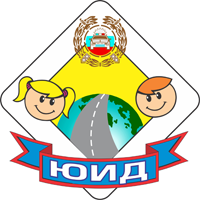 Директор МБОУ «СОШ № 36»________________Е.В.ХрипливецПлан работы отряда юных инспекторов движения «Клаксон»на 2015-2016 учебный годИсполнитель: _________________Степанцова С.В.№ п/пНаименованиемероприятияСрокисполненияОтветственныйза исполнение1.Общий сбор членов отряда ЮИД. Выборы штаба. Распределение обязанностей. Сентябрьруководитель отряда ЮИД2.Районное мероприятие в рамках областной акции «Безопасный переход – Зебра»Сентябрьруководитель отряда ЮИД3.Оформление уголка "ЮИД в действии!" и другой документации. Сентябрь - октябрьруководитель отряда ЮИД4.Подготовка агитбригады активистов ЮИД «Самый главный пассажир» для участия в муниципальном конкурсе (возраст 12-15 лет)Сентябрь - октябрьруководитель отряда ЮИД Зам. директора по ВР5.«Путешествие по улицам города» интерактивная игра по Правилам дорожного движения (для учащихся 1 – 4 класса).Октябрьруководитель отряда ЮИД6.Районный конкурс на лучший уголок по безопасности дорожного движенияОктябрьЗам. директора по ВР руководитель отряда ЮИД7.Участие в конкурсе разработок интегрированного урока по безопасности дорожного движения «Правила ПДД – правила жизни»Октябрьруководитель отряда ЮИД8.Районная акция по ПДД «Скажем нет войне на дорогах» среди отрядов ЮИД в рамках «Всемирного дня памяти жертв ДТП»Ноябрь Зам. директора по ВРруководитель отряда ЮИД 9.Участие в муниципальном конкурсе для активистов отрядов ЮИД (возраст 12-15 лет) «Лучшее мероприятие для воспитанников ДОУ»Ноябрь - декабрьЗам. директора по ВРруководитель отряда ЮИД 10.Заседание членов отряда ЮИД «У дороги нет каникул!».Ноябрьруководитель отряда ЮИД11.Участие в муниципальном интернет - конкурсе фотографий «Мой ребенок в автокресле»Ноябрьруководитель отряда ЮИД12.Викторина по ПДД для 5-8 классов. Декабрьруководитель отряда ЮИД Зам. директора по ВР13.Смотр-выставка агитплакатов по пропаганде ПДД среди учащихся 5 – 8 классов.Декабрьруководитель отряда ЮИД14.Участие в операции «Каникулы!»(по отдельному плану)Декабрь - январьЗам. директора по ВРруководитель отряда ЮИД 15.Конкурс рисунков «Правила дорожного движения — наши верные друзья» (1 – 4 класс)Январьруководитель отряда ЮИД16.Оформление выставки лучших детских работ «Наши верные друзья – правила дорожного движения!»Январьруководитель отряда ЮИД Зам. директора по ВР17.Праздничное мероприятие «ПДД мы знаем и строго соблюдаем»  на лучшую песню, стихотворение по Правилам дорожного движения. Мартруководитель отряда ЮИД18.Участие в интерактивном круглом столе «Безопасность детей - общая забота»Февральруководитель отряда ЮИД19.Районный этап городского и нтернет-конкурса фотографий «Стань заметнее!»Январьруководитель отряда ЮИД20.Участие в операции «Каникулы!»(по отдельному плану)Март – апрель руководитель отряда ЮИД21.Участие в муниципальном  конкурсе для активистов отрядов ЮИД «Лучшая социально-значимая акция в рамках весенней недели добра»Апрельруководитель отряда ЮИД22.Конкурс рисунков на асфальте «Моё безопасное лето» для учащихся 1 – 4 классовМайЗам. директора по ВРруководитель отряда ЮИД 23.Конкурс рисунков «Моё безопасное лето» для учащихся 5 – 8 классовМайЗам. директора по ВРруководитель отряда ЮИД